Los 27 siguen siendo la radio de siempre Allá por los años 78 yo era un gran aficionado a la radio, el cacharreo y todo lo que conlleva este mundillo de los 27 MHz.
Tenía mis equipitos: primero un walki, despues una pequeñita emisora con 40 canales, una con 80 y posteriormente una SuperStar con sus bandas laterales y todo eso.
Tened en cuenta que yo tan sólo tenía 18 años cuando empecé y el tema económico pesaba mucho por aquel entonces. La forma de financiarme los equipos era haciendo pequeños trabajitos, vendiendo el equipo anterior y poniendo dinerillo para poder mejorar, … creo que como casi todos y, por supuesto, como todos, hecho un verdadero pirata ya que los 27 no eran frecuencias permitidas.
Tenía amigos con buenos y grandes equipos (decamétricas, 2 m., …) a los que, por unos u otros motivos, tarde en acceder   . Abrevio para no aburriros. Pasados más de 10 años y con el asunto económico resuelto volvió a mí el interés por la radio y me compré un walky bibanda  en VHF-UHF, por aquello de matar el gusanillo. Aquello me parecía la élite de la radio o, al menos, lo que yo recordaba de mis viejos tiempos. Por esas bandas siempre estaba lo más de lo más y a los 15 días de tener el gran cacharro ya no aguantaba, eso era una verdadera  pena.   (perdón por la expresión). Por los 2 metros ya no había radioaficionados de verdad, como los que yo escuchaba en el pasado, tanto en 2 m. como en 27. No hay cordialidad ninguna, no existen verdaderos QSOs como los de antes,…
Y no lo dudé ni un minuto: desempolvé mi SuperStar de 27 y… ¡¡¡Aleluya¡¡¡. Sigue existiendo la radio de verdad. Sigue habiendo lo que después de muchos años pensaba yo que era la verdadera radioafición.
Así que enhorabuena a todos los que formáis este mundillo y ánimo, esto no cae así tan fácil, por mucho Internet y muchas leches que salgan nuevas.
La radio somos todos.
Saludos. Y el que piense lo contrario esta equivocado. No por tener los títulos de eco alfas .ec bravos . son mas radioaficionados que nosotros .los de la banda de cb 27.  Un saludo a todos los radio aficionados .viva la banda de 27. En donde empezamos casi todo el que se considera  radioaficionado .  EA1 HFP.  OPERADOR GERONIMO. 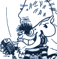 Estación SIERRA PAPA  . 30  SIERRA   PAPA.  Operador  geronimo   en la banda cb